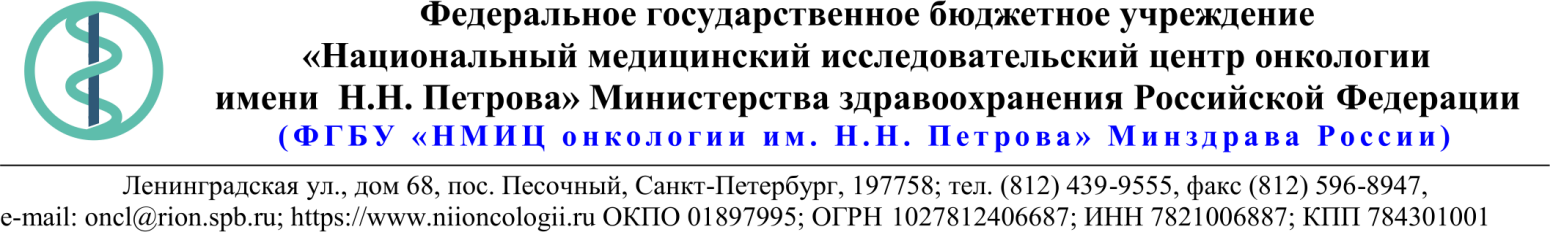 18.Описание объекта закупкиВыполнение работ по согласованию, изготовлению и монтажу вывескиПредмет заключаемого договора - выполнение работ по согласованию, изготовлению и монтажу вывески.Таблица №1. Характеристики вывескиИсполнитель выполняет работы в соответствии со следующим графиком:Таблица №2. Поэтапный перечень выполняемых работТаблица №3. Стоимость и этапы оплаты выполняемых работ** в итоговую стоимость выполняемых работ входит стоимость выполнения всех работ, указанных в Таблице №2.**выделенные цветом ячейки заполняется контрагентом при формировании КППриложениек запросу о предоставлении ценовой информации ФГБУ «НМИЦ онкологии им. Н.Н. Петрова» Минздрава Россииот _______________  № _____________Предварительный макет и эскиз вывески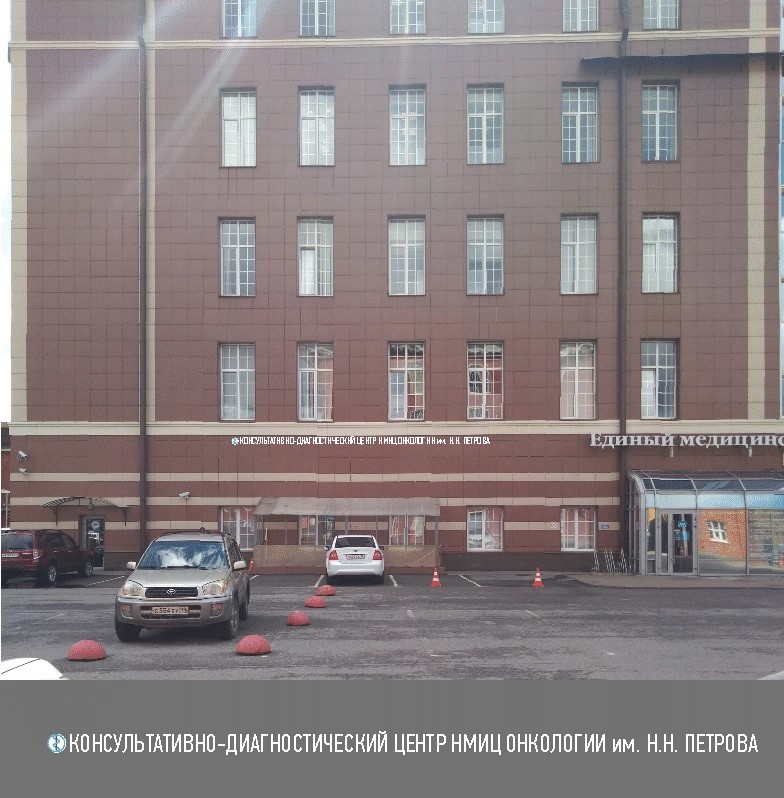 23.10.2020 № 02.5-09/1096Ссылка на данный номер обязательна!Запрос о предоставлении ценовой информациидля нужд ФГБУ «НМИЦ онкологии им. Н.Н. Петрова» Минздрава РоссииСтруктура цены (расходы, включенные в цену товара/работы/услуги) должна включать в себя:1)	стоимость товара/работы/услуги; 2)	стоимость упаковки товара;3)	стоимость транспортировки товара от склада поставщика до склада покупателя, включающая в себя все сопутствующие расходы, а также погрузочно-разгрузочные работы;4)	расходы поставщика на уплату таможенных сборов, налоговых и иных обязательных платежей, обязанность по внесению которых установлена российским законодательством;5)  все иные прямые и косвенные накладные расходы поставщика/подрядчика/исполнителя, связанные с поставкой товара/выполнением работ/оказанием услуг и необходимые для надлежащего выполнения обязательств.Сведения о товаре/работе/услуге: содержатся в Приложении.Просим всех заинтересованных лиц представить свои коммерческие предложения (далее - КП) о цене поставки товара/выполнения работы/оказания услуги с использованием прилагаемой формы описания  товара/работы/услуги и направлять их в форме электронного документа, подписанного квалифицированной электронной цифровой подписью (электронная цифровая подпись должна быть открепленной, в формате “sig”) по следующему адресу: 4399541@niioncologii.ru.Информируем, что направленные предложения не будут рассматриваться в качестве заявки на участие в закупке и не дают в дальнейшем каких-либо преимуществ для лиц, подавших указанные предложения.Настоящий запрос не является извещением о проведении закупки, офертой или публичной офертой и не влечет возникновения каких-либо обязательств заказчика.Из ответа на запрос должны однозначно определяться цена единицы товара/работы/услуги и общая цена контракта на условиях, указанных в запросе, срок действия предлагаемой цены.КП оформляется на официальном бланке (при наличии), должно содержать реквизиты организации (официальное наименование, ИНН, КПП - обязательно), и должно содержать ссылку на дату и номер запроса о предоставлении ценовой информации. КП должно содержать актуальные на момент запроса цены товара (работ, услуг), технические характеристики и прочие данные, в том числе условия поставки и оплаты, полностью соответствующие указанным в запросе о предоставлении ценовой информации;1.Наименование ЗаказчикаФГБУ "НМИЦ онкологии им. Н.Н. Петрова" Минздрава России2.Наименование объекта закупкиВыполнение работ по согласованию, изготовлению и монтажу вывески3.Коды ОКПД2 / КТРУ73.114.Место исполнения обязательств (адрес поставки, оказания услуг, выполнения работ)191124, Россия, г. Санкт-Петербург, ул. Красного Текстильщика, д. 10-125.АвансированиеНе предусмотрено6.Срок окончания действия договора (контракта)Cогласно срокам, указанным в таблице №2 пункта 18 настоящего запроса  7.Установление сроков исполнения обязательств контрагентомУстановление сроков исполнения обязательств контрагентом7.1Срок начала исполнения обязательств контрагентом:с момента заключения договора7.2Срок окончания исполнения обязательств контрагентомCогласно срокам, указанным в таблице №2 пункта 18 настоящего запроса 7.3Периодичность выполнения работ, оказания услуг либо количество партий поставляемого товаров: (обязательства контрагента)Указано в пункте 188.ОплатаПостоплата, оплата по каждому разделу выполняемых работ по завершении их фактического выполнения. Оплата осуществляется в течение 15 (пятнадцати) рабочих дней после подписания Акта сдачи-приемки выполненных работ. Постоплата указанных разделов работ согласно таблице №3 пункта 18 настоящего запроса Постоплата указанных разделов работ согласно таблице №3 пункта 18 настоящего запроса 9.Документы, которые должны быть представлены поставщиком (подрядчиком, исполнителем) вместе с товаром (результатом выполненной работы, оказанной услуги)не предусмотрено10.Специальное право, которое должно быть у участника закупки и (или) поставщика (подрядчика, исполнителя) (наличие лицензии, членство в саморегулируемой организации и т.п.)не предусмотрено11.Дополнительные требования к участникам закупки (при наличии таких требований) и обоснование этих требованийне предусмотрено12.Срок действия гарантии качества товара (работы, услуги) после приемки ЗаказчикомГарантийный срок на трансформатор - 1 (один) год, на вывеску – 2 (два) года с момента подписания Сторонами акта выполненных работ. Гарантийное обслужиГарантийный срок на трансформатор - 1 (один) год, на вывеску – 2 (два) года с момента подписания Сторонами акта выполненных работ. Гарантийное обслуживание вывески осуществляется Исполнителем по запросу Заказчика в течение 3 (трех) рабочих дней с момента направления запроса.года с момента подписания Сторонами акта выполненных работ. Гарантийное обслуживание вывески осуществляется Исполнителем по запросу Заказчика в течение 3 (трех) рабочих дней с момента направления запроса.13.Размер обеспечения гарантийных обязательств (до 10% НМЦК)не предусмотрено14.Предоставляемые участникам закупки преимущества в соответствии со статьями 28 и 29 Закона № 44-ФЗне предусмотрено15.Запреты, ограничения допуска, условия допуска (преференции) иностранных товаровне предусмотрено16.Страна происхождения (указывается участником в заявке, коммерческом предложении)Указаны в пункте 1817.Количество и единица измерения объекта закупкиУказаны в пункте 18№ п/пПараметрХарактеристика1.Адрес размещения 191124, г. Санкт–Петербург, ул. Красного Текстильщика, д. 10-122.Место размещения вывески, дизайн макет и эскиз В Приложении к настоящему запросу3.Предварительные размеры Планируемые габаритные размеры вывески: длина –  9400 мм; высота логотипа и букв – 275 мм.4.Формат Отдельно стоящие объемные световые буквы и логотип без подложки. Светящаяся сторона – лицевая.5.Материал Лицевая часть – акрил молочный 3 мм, пленка Oracal 8500. Цвет - белый. Боковая часть – ПВХ 3 мм, оклейка пленкой Oracal 641, цвет - белый. Задняя часть – ПВХ 6 мм. Монтаж на раме, труба стальная профилированная 20х20, окрашена в цвет фасада. Засветка – светодиодные кластеры свободного свечения, 1,5 Вт. Расчетная мощность вывески 700 Вт.Вид шрифта текста - PF RT Max. 6.Крепление В межплиточные швы№ п/пЭтапРезультат Срок исполнения1.Подготовка проекта, подача пакета документов на получение разрешенияПроведение замеров, макет вывески с точными размерами, подготовка проекта вывески.Предоставленная Исполнителем Расписка Заказчику о приеме проектной документации в КомитетеВ течение 10 рабочих дней после получения Исполнителем документации, необходимой для получения разрешения в Комитете2.Получение разрешения от КомитетаПолучение Исполнителем разрешения и проектной документации от КомитетаВ течение 3 календарных месяцев после завершения предыдущего этапа3.Передача полученной документации ЗаказчикуПолученная Заказчиком документацияВ течение 3 рабочих дней после завершения предыдущего этапа4.Изготовление вывескиИзготовленная  по требованиям Заказчика и согласованными с Комитетом параметрами вывескаВ течение 14 рабочих дней после завершения предыдущего этапа5.Вывод точки подключения на фасад зданияВыведенная на фасад здания точка подключенияВ течение 14 рабочих дней после завершения предыдущего этапа6.Монтаж вывески, ее подключение к электросетиРазмещенная по указанному в ТЗ адресу согласованная Комитетом вывеска, подключенная к электросетиВ течение 14 рабочих дней после завершения предыдущего этапа№ п/пРаботаСтоимость (без НДС), руб. ** Стоимость (с учетом НДС), руб. **1.Согласование размещения вывески в Комитете по печати и взаимодействию со средствами массовой информации по г. Санкт-Петербургу и изготовление вывески2.Монтаж вывески и подключение к электросетиИтоговая стоимость, руб.**Итоговая стоимость, руб.**